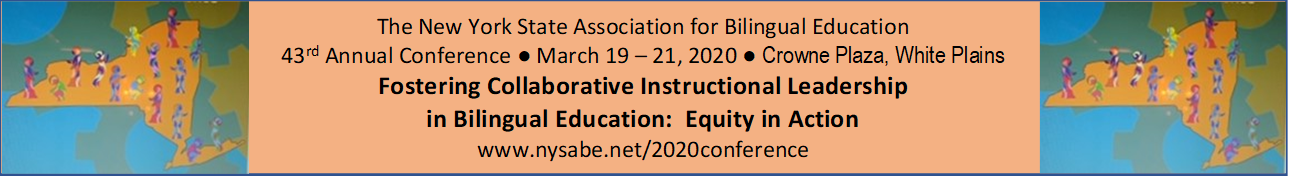 NIVIA ZAVALA SPECIAL ART CONTEST FOR ELLs/ MULTILINGUAL LEARNERS WITH DISABILITIESCONTEST APPLICATION 2019 – 2020Submission requirements: Mail the application and piece of art completed by an ELL/Multilingual Learner with a disability by January 15, 2020Student’s First Name: _______________________Last Name(s):______________________________Grade Level:  ______ Language(s) Other than English: ______________________________________Title of Artwork: ____________________________________________________________________Home Address: ___________________________________ City_______________ Zip _____________Cell #: __________________________________ E-mail: ___________________________________School’s Name:______________________________________________________________________School’s Address: _______________________________ City____________________ Zip _________School’s Telephone #: ________________Contact Person’s Name & E-mail: _______________________________________________________Teacher’s Name and E-mail:____________________________________________________________Principal’s Name and E-mail: ___________________________________________________________Superintendent’s Name and E-mail: ______________________________________________________MAILING OF SUBMISSIONS:Artwork must be mailed via First Class Mail through the United States Postal Service no later than January 15, 2020 to:   Denise Gonez-SantosRBE-RN WestErie 1 BOCES355 Harlem RoadWest Seneca, NY 14224Faxes and certified or registered mail submissions will not be acceptedESSAY CONTEST APPLICATIONCONTEST APPLICATION 2019 – 2020Submission requirements: Mail the application and the essay by January 15, 2020Student’s First Name: _______________________Last Name(s):  _____________________________Grade Level:  ______ Language(s) Other than English: ______________________________________Essay Title: _________________________________________________________________________Home Address: ___________________________________ City_______________ Zip _____________Mobil #: __________________________________E-mail: ___________________________________School’s Name:______________________________________________________________________School’s Address: _______________________________ City____________________ Zip _________School’s Telephone #: ________________Contact Person’s Name & E-mail: _______________________________________________________Teacher’s Name and E-mail:____________________________________________________________Principal’s Name and E-mail: ___________________________________________________________Superintendent’s Name and E-mail: ______________________________________________________MAILING OF SUBMISSIONS:WORD COUNT TOTAL _________Artwork must be mailed via First Class Mail through the United States Postal Service no later than January 15, 2020 to:   Denise Gonez-SantosRBE-RN WestErie 1 BOCES355 Harlem RoadWest Seneca, NY 14224Faxes and certified or registered mail submissions will not be acceptedNIVIA ZAVALA SPECIAL ART CONTESTFOR ELL/MULTILINGUAL LEARNERS WITH DISABILITIESELIGIBILITY CRITERIA:  The contest is limited to ELL/multilingual learners currently enrolled in bilingual and/or ENL programs in New York State.  ARTWORK CRITERIA:Each entry must be accompanied by an application form.Conference Theme: Fostering Collaborative Instructional Leadership in Bilingual Education:  Equity in ActionPossible themes:  collaboration, leadership, equity, diversity, and/or unity in bilingual educationTeachers should assist students to ensure that artwork submissions meet the following criteria:CreativityOriginalityDetailArtwork must be submitted on paper no larger than 11” x 14”.Students may use any medium (crayons, paint, pencils, etc.). Photographs will not be accepted.Artwork will not be returned. Accepted artwork may be featured in the NYSABE Conference program and NewsletterOnly work done by individual students will be accepted.  No group entries will be considered.PRIZES/AWARDS:Winning entries may be published in NYSABE’s The Bilingual Times Newsletter. First, second and third place winners at each of the following grade clusters will be chosen: 3–5, 6–8, and 9–12.1st PLACE WINNER:   medal and gift of $100.002nd PLACE WINNER:  medal and gift of $70.003rd PLACE WINNER:  medal and a gift of $35.00The awards will be presented on Saturday, March 21, 2020 at the Student Award Luncheon during the NYSABE 43rd Annual Conference, at the Crowne Plaza White Plains, 66 Hale Ave, White Plains, NY 10601.JUDGING:  Once the submissions are received, a committee of judges, selected by the Committee Chairperson, will review the art based on the outlined criteria.  This committee will determine the 1st-3rd place winners in each grade cluster. The committee’s decisions are final.  Winners will be notified no later than February 13, 2020. For further information please contact Denise Gonez-Santos at dgonez-santos@e1b.org   STUDENT ESSAY CONTESTThe New York State Association for Bilingual Education (NYSABE) is proud to announce the 2020 Statewide Essay Contest for ELLs/multilingual learners in grades 3-12.  All entries must be submitted by US Mail by January 15, 2020ELIGIBILITY CRITERIA: The contest is limited to ELL/multilingual learners currently enrolled in bilingual and ENL programs in New York State.  Participants must write in English and another language. ESSAY PROMPT FOR GRADES 3-8:Speaking, reading and writing in two or more languages are important for our future. Write an essay about being bilingual and biliterate.  Please address the following questions:What does being bilingual and biliterate mean to you today and in the future?How does being bilingual and biliterate benefit your community? How does being bilingual and biliterate benefit our world?ESSAY PROMPT FOR GRADES 9-12:In the 21st century, being able to effectively communicate in two or more languages is essential to being successful. Write an essay about the importance of being biliterate. Please address the following questions:Why is being biliterate a valuable asset to our society?What are the advantages of being biliterate for you personally?How will these skills open new doors and provide opportunities for you as a member of our global society?ESSAY CRITERIA:Essay must address the prompt to be eligible for consideration.The student’s name MUST NOT appear on the essay.Teachers should assist students to ensure that essay submissions meet the following criteria:Development of the theme: Originality and creativityContent and clarity of expression: Standard grammar and mechanics Entries may be submitted in the student’s preferred language with a brief summary in the other language. Either the essay or the summary must be in English.  Through the essay and summary, students will demonstrate their bilingualism and biliteracy practices. The essays must be within the following word limits:	Elementary Grades 3 – 5:	200 – 250 words	Intermediate Grades 6 – 8:	250 – 350 words	High School Grades 9 – 12:  	350 – 500 words Record the word count total at the end of the essay and on the submission form. The essay should be typed and double-spaced; handwritten submission must be legible, in ink and doubled spaced.  Only work done by an individual student will be accepted.  No group entries will be considered.PRIZES/ AWARDS:  Winning entries may be published in NYSABE’s The Bilingual Times Newsletter. There will be first, second, and third place winners at each of the grade clusters: 3 – 5, 6 – 8, and 9 – 12.1st PLACE WINNER:  medal and gift of $100.002nd PLACE WINNER:  medal and gift of $75.003rd PLACE WINNER:  medal and a gift of $35.00Winners will be notified by February 13, 2020. The awards will be presented on Saturday, March 21, 2020, at the NYSABE 43rd Annual Conference which will be held at the Crowne Plaza White Plains, 66 Hale Ave, White Plains, NY 10601.Teachers should ensure that a student’s submission reflect their best efforts and biliteracy practices. JUDGING:  Once the submissions are received, a committee of judges, selected by the Committee Chairperson, will rate the entries based on a rubric. This committee will determine 1st – 3rd place winners in each grade cluster.  The committee’s decisions are final.DATES TO REMEMBER:Submissions must be postmarked by January 15, 2020Winners will be notified by February 13, 2020SUBMISSIONS:  Essays must be submitted via First Class Mail through the Unites States Postal Service and sent to:Denise Gonez-SantosRBE-RN WestErie 1 BOCES355 Harlem RoadWest Seneca, NY 14224For further information please contact Denise Gonez-Santos at dgonez-santos@e1b.org   